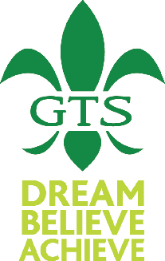 Learning Support Assistant Level 2AREAESSENTIALDESIRABLEHOW IDENTIFIEDEducation & TrainingNumeracy/literacy skills (grade C or 4 at GCSE or equivalent) Requirement to participate in training/development as/when identified by line manager as essential for performance of the post Willingness to participate in other development and training opportunities Level 3 for Teaching Assistants or equivalent qualifications or experience Training in the relevant strategies e.g. literacy and/or in particular curriculum or learning areas e.g. bi-lingual, sign language, dyslexia, ICT, maths, English, etc. ApplicationReferencesInterviewExperienceProven experience of working with children of relevant age in a learning environment Experience of using ICT to support teachingApplication ReferencesInterviewKnowledgeFull working knowledge of relevant policies/ codes of practice and awareness of relevant legislationUnderstanding of principles of child development and learning processes, and in particular, barriers to learningWorking knowledge of SEND Code of Practice 2014ApplicationReferencesInterviewSkills/ AbilitiesAbility to plan, under appropriate supervision and guidance, or in collaboration, effective learning programmes Ability to effectively use ICT to support learning, or to undertake training to do so Ability to use other technology to support learning - e.g. video, photocopier etc. Ability to self-evaluate learning needs and actively seek learning opportunities Ability to relate well to children and adults, including other professionals/carers Ability to demonstrate and promote good practice in line with the ethos of the school/organisation To work constructively as part of a team, to understand classroom roles and responsibilities and own position within these InterviewReferences